Year 1 weekly timetable - Monday 1st June 2020 (week 11)TimeMondayTuesdayWednesdayThursdayFridayBefore 9amMorning routineGet ready for your day!Morning routine Get ready for your day!Morning routine Get ready for your day!Morning routine Get ready for your day!Morning routine Get ready for your day!9amCount to 100.https://www.youtube.com/watch?v=cVwjmC-gpBUCount to 120https://www.youtube.com/watch?v=MA9BhxGwGMsCount to 100.https://www.youtube.com/watch?v=4htW_ZIZoFkCount down from 20 song.https://www.youtube.com/watch?v=EW2XoVi-DBQCount down from 20 song. https://www.youtube.com/watch?v=fS60rraBhz4&list=PLt2hxYv5dC_o0GlYm1lz6m10QqLNZ1ZDv9.20amMaths TT RockstarsUse your login details.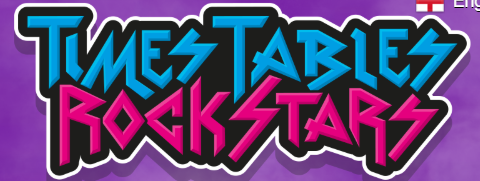 To count in multiples of ten. PowerPointfile:///F:/Corona%20WFH/Timetables/Week%2011%20-%20wc%2001.06.20/Maths%20PowerPoint%20for%20the%20week.pdf  Worksheetfile:///F:/Corona%20WFH/Timetables/Week%2011%20-%20wc%2001.06.20/Monday%201st%20June%20Maths%20Worksheet.pdf MathsTT RockstarsUse your login details.To make equal groups. PowerPointfile:///F:/Corona%20WFH/Timetables/Week%2011%20-%20wc%2001.06.20/Maths%20PowerPoint%20for%20the%20week.pdf Worksheet – Practical Taskfile:///F:/Corona%20WFH/Timetables/Week%2011%20-%20wc%2001.06.20/Tuesday%202nd%20June%20Maths%20Worksheet%20-%20Practical%20Task.pdf                   Maths TT RockstarsUse your login details.To make equal groups. PowerPointfile:///F:/Corona%20WFH/Timetables/Week%2011%20-%20wc%2001.06.20/Maths%20PowerPoint%20for%20the%20week.pdf Worksheetfile:///F:/Corona%20WFH/Timetables/Week%2011%20-%20wc%2001.06.20/Wednesday%203rd%20June%20Maths%20Worksheet.pdf MathsTT Rockstars Use your login details. To add equal groups. PowerPointfile:///F:/Corona%20WFH/Timetables/Week%2011%20-%20wc%2001.06.20/Maths%20PowerPoint%20for%20the%20week.pdf Worksheet – Practical Taskfile:///F:/Corona%20WFH/Timetables/Week%2011%20-%20wc%2001.06.20/Thursday%204th%20June%20Maths%20Worksheet.pdf Maths TT RockstarsUse your login details.To add equal groups.PowerPointfile:///F:/Corona%20WFH/Timetables/Week%2011%20-%20wc%2001.06.20/Maths%20PowerPoint%20for%20the%20week.pdf Worksheet file:///F:/Corona%20WFH/Timetables/Week%2011%20-%20wc%2001.06.20/Friday%205th%20June%20Maths%20Worksheet.pdf 10amBreak – get some fresh airBreak – get some fresh airBreak – get some fresh airBreak – get some fresh airBreak – get some fresh air10.20amPhonicsTeach your monster to read website (passwords on front page of reading record).  PhonicsRead Write Inc. Phonics Lesson.    Copy & paste link into url, then select ‘YouTube’ to find lessons. Choose lesson with the set that your child is learning. https://www.ruthmiskin.com/en/find-out-more/help-during-school-closure/ PhonicsTeach your monster to read website (passwords on front page of reading record).  PhonicsRead Write Inc. Phonics Lesson.    Copy & paste link into url, then select ‘YouTube’ to find lessons. Choose lesson with the set that your child is learning. https://www.ruthmiskin.com/en/find-out-more/help-during-school-closure/PhonicsPhonics play - https://www.phonicsplay.co.uk/Username:  march20Password: homePhonics learning games. 10.50amEnglish Jake’s First Day.file:///F:/Corona%20WFH/Timetables/Week%2011%20-%20wc%2001.06.20/Jake's%20First%20Day%20Ebook.pdfLook at the front cover (read the title, look at the pictures) make a prediction about what you think the book is about. Give reasons for your prediction using the word ‘because’ to explain. English  Jake’s First Day.file:///F:/Corona%20WFH/Timetables/Week%2011%20-%20wc%2001.06.20/Jake's%20First%20Day%20Ebook.pdf Read the first four pages. Write a character description about the main character Jake.Remember to use exciting adjectives to describe Jake and to use the pronoun ‘he’.EnglishJake’s First Day.file:///F:/Corona%20WFH/Timetables/Week%2011%20-%20wc%2001.06.20/Jake's%20First%20Day%20Ebook.pdf Read up to page six where Jake meets his new teacher. Make a prediction about why Miss Fox is dressed as a Pirate and what activities Jake will get up to on his first day at school. Give reasons for your prediction using the word ‘because’ to explain.English Jake’s First Day.file:///F:/Corona%20WFH/Timetables/Week%2011%20-%20wc%2001.06.20/Jake's%20First%20Day%20Ebook.pdf Choose your favourite page from the book. Write a setting description of that page. Remember to use exciting adjectives to describe the setting.English Jake’s First Day.Write a diary about your week.Remember:Use the words ‘I’ and ‘my’.Describe your feelings.Write about the events in order. Use time connectives such as; first, then, next. 11.30amLunchLunchLunchLunchLunch12.30pmReadingBug Club Usernames and passwords have been given out. Email teacher if unsure.ReadingFree audible books – select a book to read.https://stories.audible.com/discovery ReadingBug Club Usernames and passwords have been given out. Email teacher if unsure.ReadingBug Club Usernames and passwords have been given out. Email teacher if unsure.ReadingFree audible books – select a book to read.https://stories.audible.com/discovery 12.50pmPEJoe Wicks workouthttps://www.youtube.com/watch?v=d3LPrhI0v-wPEJoe Wicks workouthttps://www.youtube.com/watch?v=EXt2jLRlaf8PEJoe Wicks workouthttps://www.youtube.com/watch?v=5MBEyQIlrfoPEJoe Wicks workouthttps://www.youtube.com/watch?v=d3LPrhI0v-wPEJoe Wicks workouthttps://www.youtube.com/watch?v=EXt2jLRlaf81.20pmHistorySignificant Historical People - Who is Amy Johnson.PowerPoint.file:///F:/Corona%20WFH/Timetables/Week%2011%20-%20wc%2001.06.20/All%20about%20Amy%20Johnson%20PowerPoint.pdf Worksheet found in links – complete the fact file on Amy Johnson. Geography What is South America like?https://www.thenational.academy/year-1/foundation/what-is-south-america-like-year-1-wk4-1 ScienceSenses – The Five Senses.What are senses video.https://www.bbc.co.uk/bitesize/topics/z9yycdm/articles/zxy987h Five senses scavenger hunt activity. file:///F:/Corona%20WFH/Timetables/Week%2011%20-%20wc%2001.06.20/Five%20senses%20scavenger%20hunt%20worksheet.pdf ICTOnline Safety at home.Online video link & activities. https://www.thinkuknow.co.uk/globalassets/thinkuknow/documents/thinkuknow/parents/pdf/thinkuknow-5-7s-home-activity-sheet-2.pdf                  ArtExplore famous artists around the world – Various Artists Exploring Shape. Lesson and Activity.https://www.thenational.academy/oak-activity-club/art-club/lesson/getting-in-shape-secondary 2. 45pmSooper Books Choose from a range of audio books to listen to and relax. https://sooperbooks.com/ The Very Hungry Caterpillar – Cosmic Kids Yoga. https://www.youtube.com/watch?v=xhWDiQRrC1Y Dance Lesson with Oti Mabuse. https://www.youtube.com/watch?v=vYUfnx2eTvgMoana – Cosmic Kids Yoga.https://www.youtube.com/watch?v=5y3gCrL_XIM Rob Biddulph – Draw Eugene the Owl.https://www.youtube.com/watch?v=ta5cWmlgHBU 3.15pmSooper Books Choose from a range of audio books to listen to and relax. https://sooperbooks.com/ The Very Hungry Caterpillar – Cosmic Kids Yoga. https://www.youtube.com/watch?v=xhWDiQRrC1Y Dance Lesson with Oti Mabuse. https://www.youtube.com/watch?v=vYUfnx2eTvgMoana – Cosmic Kids Yoga.https://www.youtube.com/watch?v=5y3gCrL_XIM Rob Biddulph – Draw Eugene the Owl.https://www.youtube.com/watch?v=ta5cWmlgHBU Your year group teachers will be available to reply to emails between 9am and 3pm Monday – Friday.  During this time, they will be working on other school priorities as well, so you may not get an emailed reply straight away.  Your year group teachers will be available to reply to emails between 9am and 3pm Monday – Friday.  During this time, they will be working on other school priorities as well, so you may not get an emailed reply straight away.  Mrs Trapani  - Head of KS1        	luisa.trapani@rydersgreen.sandwell.sch.ukMiss Hartley - Teacher 1H	siobhan.hartley@rydersgreen.sandwell.sch.ukMiss Graham – Teacher 1G	kate.graham@rydersgreen.sandwell.sch.ukMrs Begum – TA 	salma.begum@rydersgreen.sandwell.sch.ukMiss Corbett- TA 	danielle.corbett@rydersgreen.sandwell.sch.ukAngela Johal – Technical Support – angela.johal@rydersgreen.sandwell.sch.uk 